24 avril 2013 - 04.00 CETParé pour immortaliser vos plus belles vacances: le nouveau Handycam® HDR-GW66VE totalement étancheÉtanche jusqu’à 10 mètres – résistant à la poussière, à la saleté, au gel et aux chutes accidentellesEnregistrez des séquences vidéo Full HD fluides et stables et des photos tout à fait nettesDes images parfaitement stables, même quand vous zoomez ou quand vous marchezAutoportraits à bout de bras faciles à réaliser avec le nouveau bouton d’auto-enregistrementEnregistrez au format AVCHD de haute qualité ou dans le format MP4 plus adapté au WebLéger, compact et facile à tenir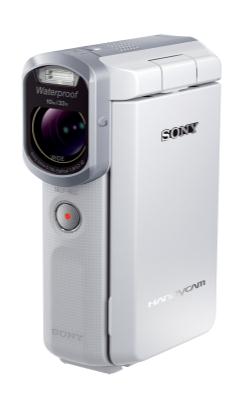 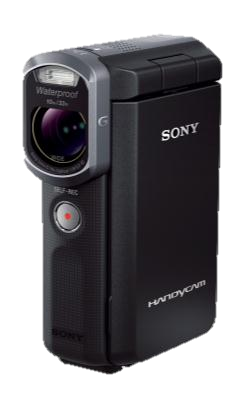 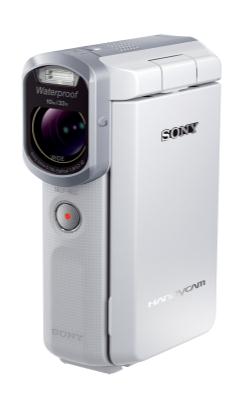 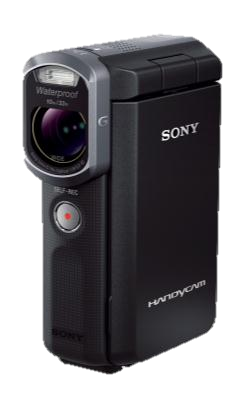 Cet été, rejoignez la plage, les récifs ou la piscine avec le tout nouveau caméscope de poche de Sony, un appareil prêt à vous suivre dans toutes vos aventures.Étanche jusqu’à une profondeur de 10 mètres1, le nouveau caméscope compact Handycam® HDR-GW66VE demeure également insensible à la poussière2, à la saleté, au gel jusqu’à -10 °C3 ainsi qu’aux chutes et aux chocs accidentels4. Alors, que vous soyez en train de nager, de prendre le soleil ou même de skier dans la poudreuse, vous n’aurez aucune excuse pour ne pas emporter votre caméscope.Simple à utiliser et idéal pour capturer tous ces moments privilégiés en famille, le Handycam® HDR-GW66VE facilite merveilleusement l’enregistrement de petites vidéos fluides et stables en qualité Full HD 50p. Grâce à l’objectif de haute qualité Sony G Lens™ et au capteur CMOS Exmor R™, vous pourrez enregistrer des séquences vidéo époustouflantes en Full HD et prendre des photos très détaillées, même en intérieur, au crépuscule ou avec un ciel couvert.Même lorsque vous zoomez au maximum, les prises de vue restent claires et nettes grâce au système SteadyShot Active Mode qui corrige les tremblements de la main. Vous percevrez la différence avec des résultats plus fluides et plus professionnels et vous visionnerez vos créations sans craindre la migraine.Réaliser des autoportraits très réussis n’a jamais été aussi simple. Un bouton d’enregistrement supplémentaire judicieusement placé sur la face avant du caméscope permet de se prendre en photo ou en vidéo sans tâtonner, en tenant le Handycam® à bout de bras.Si vous avez des ambitions cinématographiques, vous pourrez avec le caméscope Handycam® HDR-GW66VE enregistrer des vidéos dans le format AVCHD de haute qualité pour en profiter sur votre téléviseur Full HD ou pour les graver sur Blu-ray Disc™. Et si vous êtes impatient de partager vos souvenirs de vacances, choisissez l’enregistrement MP4 adapté au Web pour transférer vos créations sans souci vers vos sites de réseaux sociaux favoris. Du reste, rien de plus facile que gérer, retoucher et partager les vidéos et les photos prises avec le caméscope Handycam® grâce au logiciel gratuit PlayMemories Home pour PC disponible sur le site Sony.net/pm.Vous obtiendrez des résultats très impressionnants en visionnant vos séquences et vos clichés chez vous sur votre téléviseur BRAVIA compatible. La prise en charge de la technologie Triluminos™ Colour vous réserve une riche palette de couleurs très naturelles, que ce soit pour reproduire un ciel d’été limpide, une végétation luxuriante ou de magnifiques poissons tropicaux.La panoplie d’accessoires coordonnés pour votre caméscope Handycam® comporte notamment une sacoche de transport semi-rigide LCM-GWA. Même si vous venez de sortir de la piscine, l’astucieuse conception étanche vous permet d’y ranger le caméscope trempé sans risque de mouiller le contenu de votre sacoche.Prix conseillé (TVA et recupel comprises)HDR-GW66VE	480 EUR	disponible en noir ou blanc	mi-juin 2013Caractéristiques principales1	Équivalent au niveau 8 de protection internationale JIS/IEC (IPX8) (permet de maintenir le caméscope immergé 60 minutes en continu dans l’eau jusqu’à 10 mètres de profondeur). Basé sur des normes d’essai de Sony.2	Équivalent au niveau 5 de protection internationale JIS/IEC (IP5X). Basé sur des normes d’essai de Sony.3	Les durées d’enregistrement et de lecture peuvent être réduites dans des conditions de basse température.4	Répondant aux normes MIL-STD 810F Method 516.5-Shock, ce produit a franchi avec succès les essais requis après avoir subi une chute d’une hauteur de 1,5 m au-dessus d’une planche de contre-plaqué de 5 cm d’épaisseur (avec écran LCD fermé, rabattu contre le corps du caméscope).  Cette information démontre que l’appareil demeure utilisable dans les conditions d’essai déterminées par Sony. Elle ne garantit pas l’absence de dommages, de ruptures ou d’infiltrations dans tous les environnements.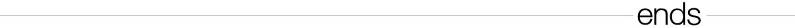 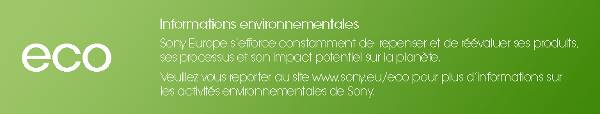 Contact consommateursCustomer Information Center – 070 222 130Contact pressePr-ide - Arne Van Ongeval – 02 792 16 53 – sony@pr-ide.beSony Belgium – Ann Glorieus – 02 724 19 21 - ann.glorieus@eu.sony.comSonyOffrant une expérience de divertissement intégrée grâce à son large assortiment allant de l’équipement électronique, téléphonie, musique, films, gaming au Sony Entertainment Network, Sony se positionne parmi les plus grandes marques du divertissement. Sony est réputée pour ses produits audiovisuels, quels soient grand public ou des solutions professionnelles tels que le téléviseur LCD haute définition (HD) BRAVIA™, l’appareil photo numérique Cyber-shot™, le camescope Handycam®, “” (prononcé alpha) reflex numérique, Xperia™ Tablet et le lecteur MP3 WALKMAN®. Tout le monde connaît également les ordinateurs Sony VAIO™ et les équipements 3D HD professionnels.Surfez vers www.sony-europe.com pour plus d’informations sur Sony Europe et vers www.sony.net pour plus d’informations sur Sony Corporation. Vous trouverez les informations européennes pour la presse sur presscentre.sony.eu.“Sony” “WALKMAN”, “VAIO”, “Cyber-shot”, “Handycam”, “”, “BRAVIA” et “Xperia” sont des marques déposées ou des marques de Sony Corporation. Toutes les autres marques ou marques déposées appartiennent à leurs propriétaires respectifs.Dénomination du modèleHDR-GW66VEFormat vidéoCompatible format AVCHD ver.2.0: MPEG4-AVC/H.264
MPEG2-PS: MPEG-2 (Vidéo)
MP4: MPEG-4 AVC/H.264Résolution vidéoHD: 1920x1080/50p (PS), 50i (FX,FH), 1440x1080/50i (HQ,LP) 
STD: 720x576/50i 
MP4: 1280x720 25pCapteur d’imageCapteur CMOS Exmor R™ rétroéclairé de type 1/3,91 " (4,6 mm) Taille d’image fixe (maximum)20,4 mégapixels 16:9 (6016 x 3384)ObjectifSony G Lens™
f = 29,8-298,0 mm (16:9, équivalent 35 mm) / F1,8-F3,4Zoom10x (zoom optique)
17x (zoom étendu)
120x (zoom numérique)Stabilisation d’imageSystème Optical SteadyShot™ avec mode actif (du grand angle au téléobjectif)AfficheurÉcran LCD de 7,5 cm (type 3.0) Clear Photo LCD™ (460K points)Durée d’enregistrement en continu120 minutes (enregistrement en HD avec batterie d’origine totalement chargée)Cartes de mémoire compatiblesCartes de mémoire Memory Stick Micro™ (Mark 2) et Micro SD/SDHC/SDXC (Classe 4 ou supérieure)Dimensions (HxLxP) Environ 108,5 mm × 32,5 mm × 70 mm (avec batterie fournie d’origine)PoidsEnviron 188 g (sans la batterie)